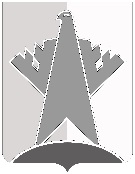 ПРЕДСЕДАТЕЛЬ ДУМЫ СУРГУТСКОГО РАЙОНАХанты-Мансийского автономного округа - ЮгрыПОСТАНОВЛЕНИЕ«29» мая 2020 года                                                                                                                      № 60    г. СургутВнести в постановление председателя Думы Сургутского района от 19 мая 2020 года № 52 «О созыве очередного тридцатого заседания Думы Сургутского района» следующие изменения:1. Пункт 1 изложить в следующей редакции:«1. Провести 11 июня 2020 года очередное тридцатое заседание Думы Сургутского района в 1100 часов путем использования систем видео-конференц-связи.».2. Подпункты 2.1 - 2.8, 2.10 - 2.12 пункта 2 признать утратившими силу.Председатель Думы Сургутского района                                                                               А.П. СименякО внесении изменений в постановление председателя Думы Сургутского района от 19 мая 2020 года № 52 «О созыве очередного тридцатого заседания Думы Сургутского района»